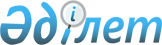 Об установлении квоты рабочих мест для лиц с инвалидностью по Сайрамскому району на 2022 годПостановление акимата Сайрамского района Туркестанской области от 7 июня 2022 года № 170
      Сноска. Заголовок постановления с изменением, внесенным постановлением акимата Сайрамского района Туркестанской области от 20.09.2022 № 312 (вводится в действие по истечении десяти календарных дней после дня его первого официального опубликования).
      В соответствии со статьей 31 Закона Республики Казахстан "О местном государственном управлении и самоуправлении в Республике Казахстан", статьями 9, 27 Закона Республики Казахстан "О занятости населения" и приказом Министра здравоохранения и социального развития Республики Казахстан от 13 июня 2016 года № 498 "Об утверждении Правил квотирования рабочих мест для инвалидов" (зарегистрирован в Реестре государственной регистрации нормативных правовых актов № 14010), акимат Сайрамского района ПОСТАНОВЛЯЕТ:
      1. Установить квоту рабочих мест для лиц с инвалидностью в размере от двух до четырех процентов от численности рабочих мест без учета рабочих мест на тяжелых работах, работах с вредными, опасными условиями труда по Сайрамскому району на 2022 год согласно приложению.
      Сноска. Пункт 1 с изменением, внесенным постановлением акимата Сайрамского района Туркестанской области от 20.09.2022 № 312 (вводится в действие по истечении десяти календарных дней после дня его первого официального опубликования).


      2. Признать утратившим силу постановление акимата Сайрамского района от 25 марта 2021 года № 104 "Об установлении квоты рабочих мест для инвалидов" (зарегистрировано в Реестре государственной регистрации нормативных правовых актов за № 6127).
      3. Контроль за исполнением настоящего постановления возложить на курирующего заместителя акима района.
      4. Настоящее постановление вводится в действие по истечении десяти календарных дней после дня его первого официального опубликования. Квоты рабочих мест для лиц с инвалидностью по Сайрамскому району на 2022 год
      Сноска. Приложение с изменением, внесенным постановлением акимата Сайрамского района Туркестанской области от 20.09.2022 № 312 (вводится в действие по истечении десяти календарных дней после дня его первого официального опубликования).
					© 2012. РГП на ПХВ «Институт законодательства и правовой информации Республики Казахстан» Министерства юстиции Республики Казахстан
				
      Исполняющий обязанности акима района

М. Оразалиев
Приложение к постановлению
акимата Сайрамского района
от 7 июня 2022 года № 170
№ 
Наименование организации
Списочная численность работников
Размер квоты (% от списочной численности работников)
Количество рабочих мест согласно установленной квоты
1
Коммунальное государственное учреждение "Общая средняя школа №74" отдела развития человеческого потенциала Сайрамского района управления развития человеческого потенциала Туркестанской области
123
3
2
2
Коммунальное государственное учреждение "Общая средняя школа №97 имени Сураншы батыра" отдела развития человеческого потенциала Сайрамского района управления развития человеческого потенциала Туркестанской области
125
3
1
3
Коммунальное государственное учреждение "Общая средняя школа имени Ибрагим Ата" отдела развития человеческого потенциала Сайрамского района управления развития человеческого потенциала Туркестанской области
142
3
1
4
Коммунальное государственное учреждение "Общая средняя школа №81 имени Улугбека" отдела развития человеческого потенциала Сайрамского района управления развития человеческого потенциала Туркестанской области
176
3
1
5
Коммунальное государственное учреждение "Общая средняя школа №93 имени Абылайхана" отдела развития человеческого потенциала Сайрамского района управления развития человеческого потенциала Туркестанской области
266
4
2
6
Коммунальное государственное учреждение "Общая средняя школа №42 имени Фурката" отдела развития человеческого потенциала Сайрамского района управления развития человеческого потенциала Туркестанской области
303
4
1
7
Коммунальное государственное учреждение "Школа-гимназия №4" отдела развития человеческого потенциала Сайрамского района управления развития человеческого потенциала Туркестанской области
119
3
1
8
Коммунальное государственное учреждение "Общая средняя школа №45 "1 Мая" отдела развития человеческого потенциала Сайрамского района управления развития человеческого потенциала Туркестанской области
208
3
1
9
Коммунальное государственное учреждение "Общая средняя школа №101" отдела развития человеческого потенциала Сайрамского района управления развития человеческого потенциала Туркестанской области
141
3
1
10
Коммунальное государственное учреждение "Школа-гимназия №1" отдела развития человеческого потенциала Сайрамского района управления развития человеческого потенциала Туркестанской области
125
3
1
11
Коммунальное государственное учреждение "Общая средняя школа №18 имени Абдибая Курмантаева" отдела развития человеческого потенциала Сайрамского района управления развития человеческого потенциала Туркестанской области
188
3
1
12
Коммунальное государственное учреждение "Основная средняя школа "Айнабулак" отдела развития человеческого потенциала Сайрамского района управления развития человеческого потенциала Туркестанской области
111
3
1
13
Коммунальное государственное учреждение "Общая средняя школа №28 "Акбай" отдела развития человеческого потенциала Сайрамского района управления развития человеческого потенциала Туркестанской области
180
3
1
14
Коммунальное государственное учреждение "Общая средняя школа №5 имени М.Горького" отдела развития человеческого потенциала Сайрамского района управления развития человеческого потенциала Туркестанской области
202
3
1
15
Коммунальное государственное учреждение "Общая средняя школа имени Бокейхан" отдела развития человеческого потенциала Сайрамского района управления развития человеческого потенциала Туркестанской области
159
3
1
16
Коммунальное государственное учреждение "Общая средняя школа №92 "Аксу" отдела развития человеческого потенциала Сайрамского района управления развития человеческого потенциала Туркестанской области
147
3
1
17
Коммунальное государственное учреждение "Общая средняя школа имени Сабыра Рахимова" отдела развития человеческого потенциала Сайрамского района управления развития человеческого потенциала Туркестанской области
187
3
1
18
Государственное коммунальное казенное предприятие "Ясли-сад "Күншуак" отдела развития человеческого потенциала Сайрамского района управления развития человеческого потенциала Туркестанской области
62
2
1
ВСЕГО:
2964
20